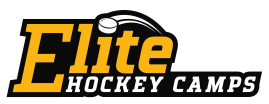 2019-2020 Coaching Evaluation FormThis form needs to be filled out by the player’s current coach.  It is a word document form that can be filled out on the computer.  The form can be sent back to us via email (elitehockeycamps@gmail.com) or to us by mail.Elite Hockey-- New Hampton School-- 70 Main Street—New Hampton, NH 03256Team and Level: __________________________________________________(Please indicate house travel, A, B, etc)Coach’s name:    __________________________________________________Coach’s email:    __________________________________________________Player’s name:    __________________________________________________Players Position:	                                         (Mark all that apply)FORWARD   _____DEFENSE     _____GOALIE       _____In comparison to other players on your team,this player is:(Mark one)Top 5%           ____Top 25%         ____Top 50%         ____Bottom 50%   ____Bottom 25%   _____In comparison to other players in your league,this player is:(Mark one)Top 5%           ____Top 25%         ____Top 50%         ____Bottom 50%   ____Bottom 25%   ____What are this player’s strengths? _______________________________________________________________________________________________________________________________What areas would you like to see this player work on in camp? _______________________________________________________________________________________________________Any further comments? _______________________________________________________________________________________________________________________________________Thank you for your time.  Best of luck with your hockey season this year!